PD  K A M E N J A K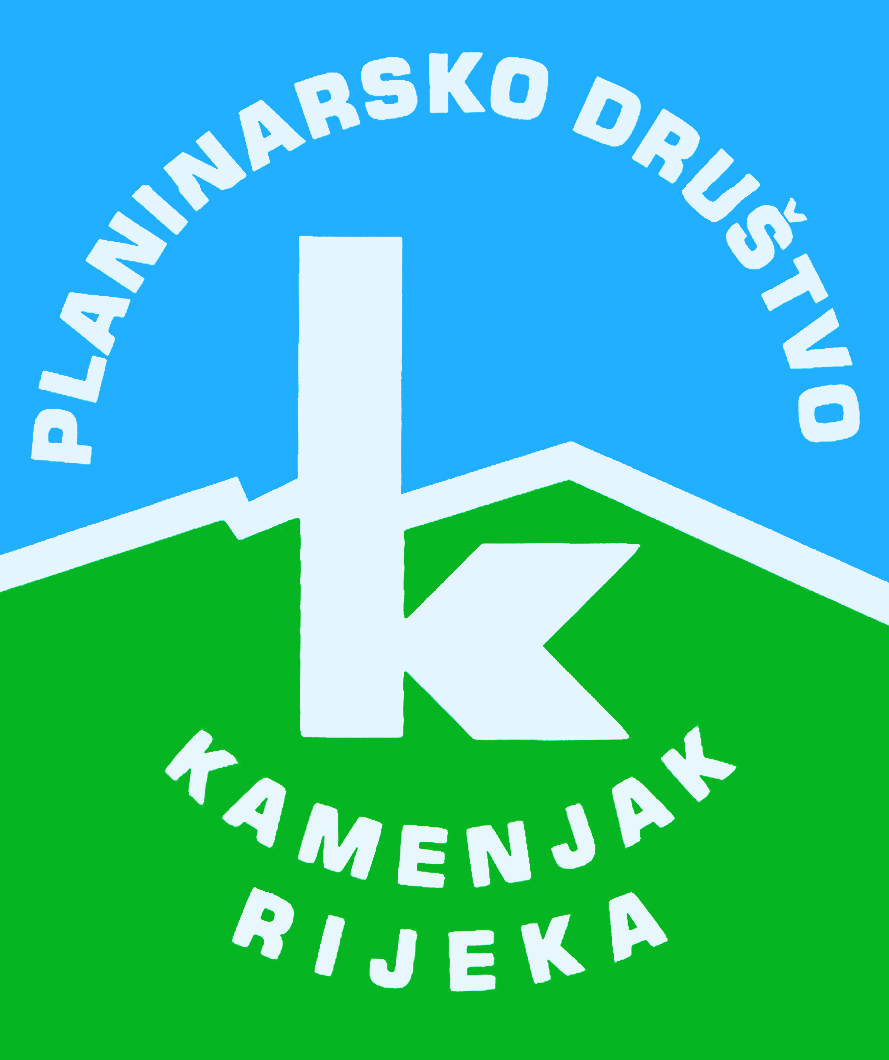 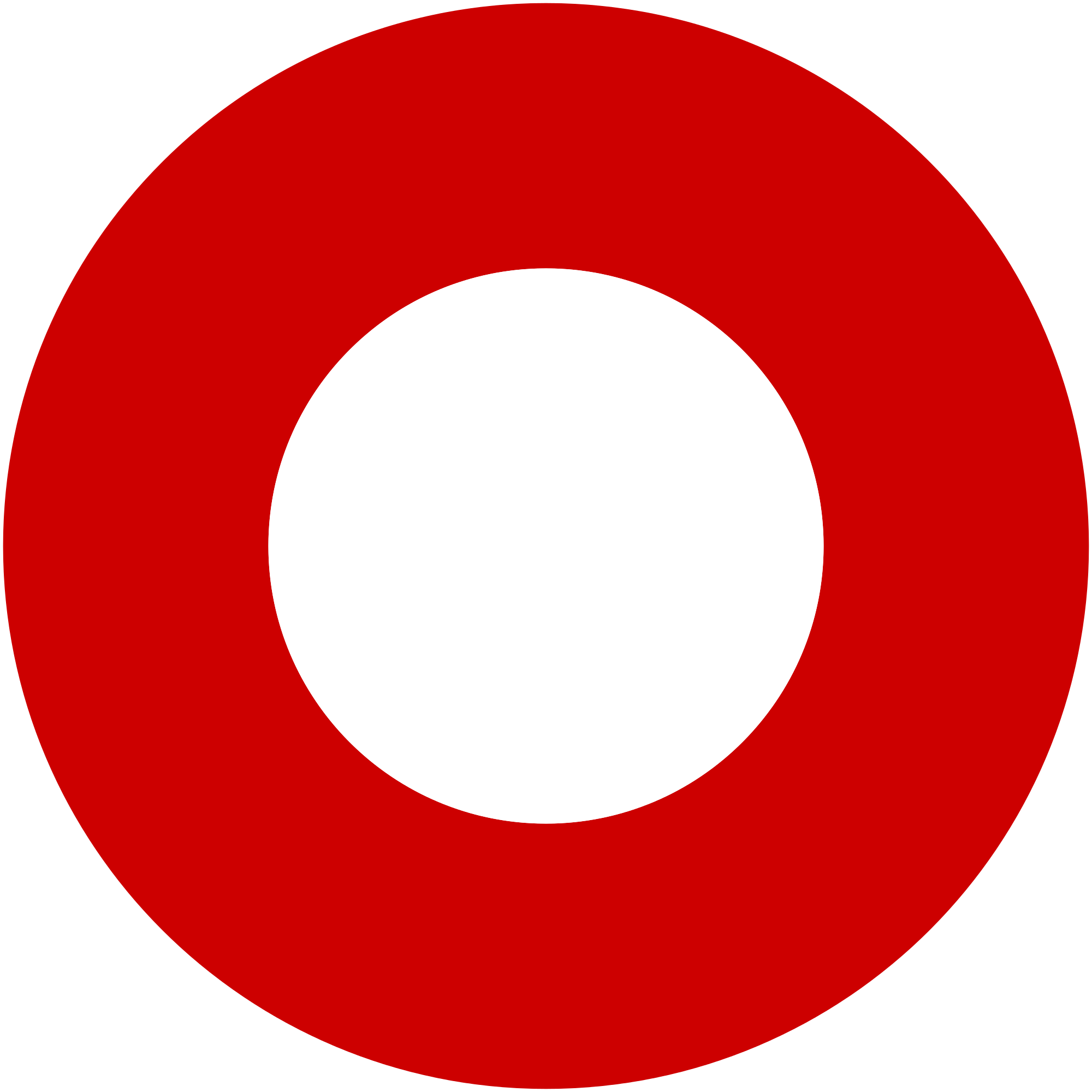 Korzo 40/I - RIJEKA tel: 051/331-212 Prijavom na izlet svaki član Društva potvrđuje da je upoznat sa zahtjevima izleta, da ispunjava zdravstvene, fizičke i tehničke uvjete za sigurno sudjelovanje na izletu, da ima uplaćenu članarinu HPS-a za tekuću godinu, te da pristupa izletu na vlastitu odgovornost. Sudionik je dužan tijekom izleta slušati upute vodiča. U slučaju loših vremenskih prilika ili drugih nepredviđenih okolnosti, vodič ima pravo promijeniti rutu ili otkazati izlet. Snježnik - Mirnjak
(dio Gorske staze Branka Lončara)Snježnik - Mirnjak
(dio Gorske staze Branka Lončara)subota, 03.10.2015.subota, 03.10.2015.Polazak: Delta u 8 satiPovratak: po dogovoruPrijevoz: osobna vozilaCijena: 20 knOpis: 
Sastanak sudionika na Delti. Put autima do Platka. Obilazak dijela Gorske staze Branimira Lončara smjerom Platak – Snježnik (1505 m) – Mirnjak (1426 m) – Platak. Po povratku na Platak – druženje u planinarskom domu.Opis: 
Sastanak sudionika na Delti. Put autima do Platka. Obilazak dijela Gorske staze Branimira Lončara smjerom Platak – Snježnik (1505 m) – Mirnjak (1426 m) – Platak. Po povratku na Platak – druženje u planinarskom domu.Težina staze: lagana staza (oko 4 sata hoda)Težina staze: lagana staza (oko 4 sata hoda)Oprema: osnovna planinarska opremaOprema: osnovna planinarska opremaVodič(i): Fehim Buševac (099 759 45 02)Vodič(i): Fehim Buševac (099 759 45 02)Prijave i informacije: u tajništvu Društva do 02.10.2015.Prijave i informacije: u tajništvu Društva do 02.10.2015.